泉教科〔2016〕1号附件2编号泉州市教育科学规划研究课题申请·评审书课题名称：  物理教学中情境创设的实践与研究  课题负责人：         曾国忠               所在单位：       泉州市奕聪中学           联系电话：         13400829262            申报日期：          2016年4月               泉州市教育科学规划领导小组办公室2016年2月修订一、课题研究人员基本信息二、课题研究设计与论证报告三、课题主持人所属单位意见四、所在县（市、区）教育科学规划领导小组办公室审核意见五、泉州市教育科学规划领导小组办公室审核意见注：页数不够可加页。本表格一式3份,可复印,也可以从网上下载(泉州市教育局·教育科研·课题研究)课题编号：LJ135111洛江区教育科学“十三五”规划（第一批）立项课题中期检查报告表课题类别○洛江区教育科学规划重点课题○洛江区教育科学规划一般课题课  题  名  称      《物理教学中情境创设的实践与研究》                                             申    报    人             曾   国   忠                                  (课题负责人)               曾    国   忠                                   申报人所在单位       泉 州 市 奕 聪 中 学                                 通  讯  地  址     泉州市奕聪中学     邮编   362015          电   话：（办公） 22054552  （住宅）     （手机） 13400829262        电  子  邮  箱              272376307@qq.com                               填  表  日  期              2017年9月20日                                  洛江区教育科学规划领导小组办公室印制注：本表格一式3份。可复印，也可从网上下载（点击洛江教育信息网·进修学校）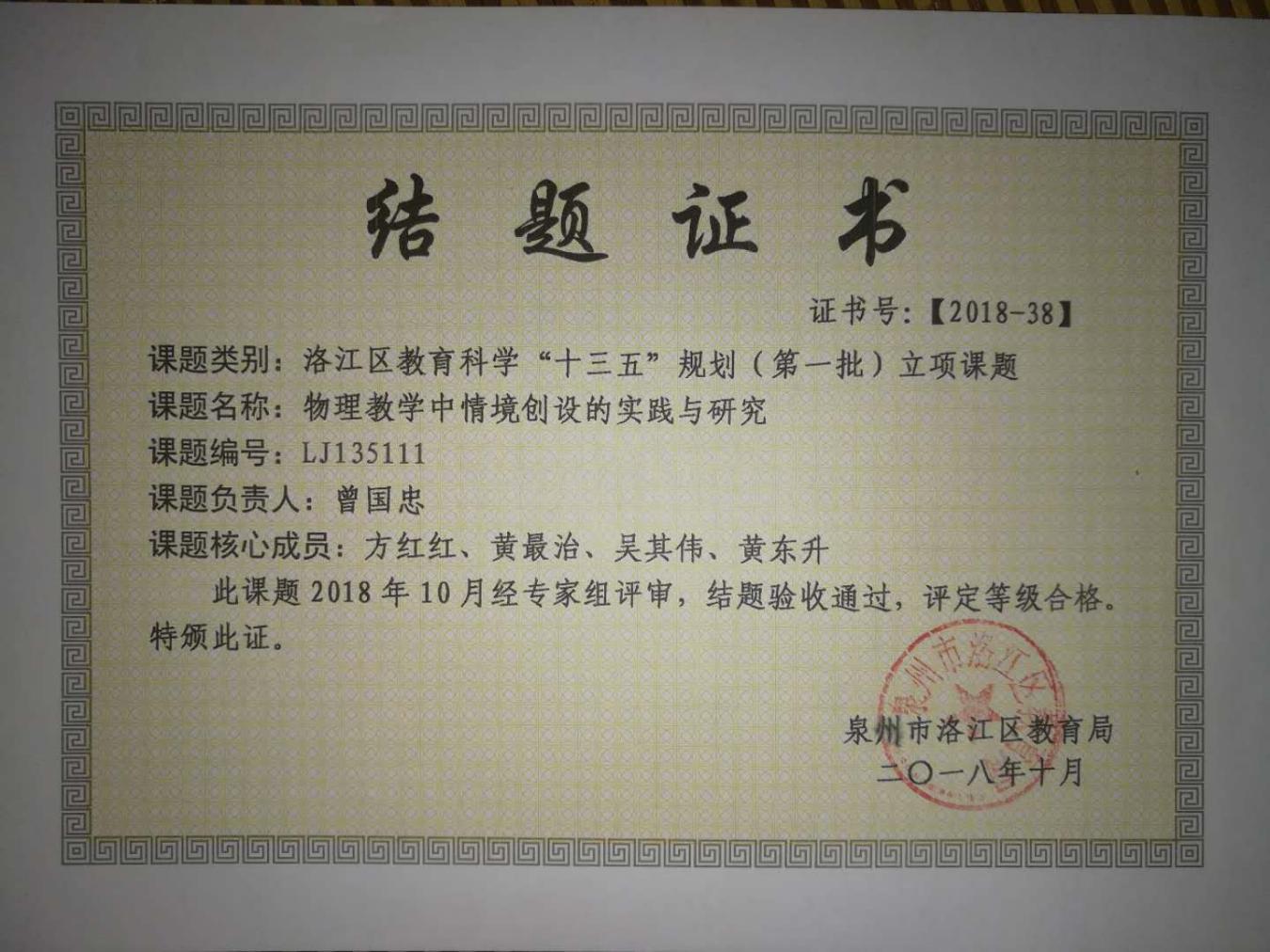 课题主持人姓    名姓    名曾国忠曾国忠性别男民族民族汉汉出生年月出生年月1975.9课题主持人行政职务行政职务专业技术职务专业技术职务中学高级中学高级中学高级中学高级研究专长研究专长物理教学课题主持人最后学历最后学历本科本科最后学位最后学位电    话电    话13400829262课题主持人工作单位工作单位泉州市奕聪中学泉州市奕聪中学泉州市奕聪中学泉州市奕聪中学泉州市奕聪中学E-mailE-mailE-mail272376307@qq.com272376307@qq.com272376307@qq.com课题主持人通讯地址通讯地址泉州市奕聪中学泉州市奕聪中学泉州市奕聪中学泉州市奕聪中学泉州市奕聪中学邮政编码邮政编码邮政编码邮政编码362015362015课题组核心成员（不超过14人，请自行排序）姓  名出生年月出生年月工作单位工作单位工作单位工作单位工作单位工作单位专业技术职务专业技术职务专业技术职务研究专长课题组核心成员（不超过14人，请自行排序）方红红1979年10月1979年10月泉州市奕聪中学泉州市奕聪中学泉州市奕聪中学泉州市奕聪中学泉州市奕聪中学泉州市奕聪中学中学一级中学一级中学一级物理教学课题组核心成员（不超过14人，请自行排序）黄最治1978年1月1978年1月泉州市奕聪中学泉州市奕聪中学泉州市奕聪中学泉州市奕聪中学泉州市奕聪中学泉州市奕聪中学中学一级中学一级中学一级物理教学课题组核心成员（不超过14人，请自行排序）吴其伟1975年11月1975年11月泉州市奕聪中学泉州市奕聪中学泉州市奕聪中学泉州市奕聪中学泉州市奕聪中学泉州市奕聪中学中学一级中学一级中学一级物理教学课题组核心成员（不超过14人，请自行排序）课题组核心成员（不超过14人，请自行排序）课题组核心成员（不超过14人，请自行排序）课题组核心成员（不超过14人，请自行排序）课题组核心成员（不超过14人，请自行排序）课题组核心成员（不超过14人，请自行排序）课题组核心成员（不超过14人，请自行排序）课题组核心成员（不超过14人，请自行排序）课题组核心成员（不超过14人，请自行排序）核 心成 员已 有的 主要 研究 成果 简介曾国忠积极参加课题研究，并取得良好的效果，如区级课题：《在中学物理教学中开展科技教育的实践与研究》、《控制变量法在初中实验教学中的应用的分析研究》等。撰写论文如：《浅谈物理教学中问题情境的创设》、《新课程理改革中物理教师课程意识的转变》泉州市中小学教师继续教育论文汇编、《浅谈物理教学中对学生思维能力的培养》洛江教育等。方红红参与区级课题研究：《在中学物理教学中开展科技教育的实践与研究》，撰写论文《在物理教学中注重实验能力的培养》、《在物理教学中渗透心理教育》、《物理课堂中的情感教学》黄最治参与区级课题研究：《在中学物理教学中开展科技教育的实践与研究》，撰写论文《初中物理教学的几点感受和措施》、《“舍不得孩子套不着狼“的教育观念》曾国忠积极参加课题研究，并取得良好的效果，如区级课题：《在中学物理教学中开展科技教育的实践与研究》、《控制变量法在初中实验教学中的应用的分析研究》等。撰写论文如：《浅谈物理教学中问题情境的创设》、《新课程理改革中物理教师课程意识的转变》泉州市中小学教师继续教育论文汇编、《浅谈物理教学中对学生思维能力的培养》洛江教育等。方红红参与区级课题研究：《在中学物理教学中开展科技教育的实践与研究》，撰写论文《在物理教学中注重实验能力的培养》、《在物理教学中渗透心理教育》、《物理课堂中的情感教学》黄最治参与区级课题研究：《在中学物理教学中开展科技教育的实践与研究》，撰写论文《初中物理教学的几点感受和措施》、《“舍不得孩子套不着狼“的教育观念》曾国忠积极参加课题研究，并取得良好的效果，如区级课题：《在中学物理教学中开展科技教育的实践与研究》、《控制变量法在初中实验教学中的应用的分析研究》等。撰写论文如：《浅谈物理教学中问题情境的创设》、《新课程理改革中物理教师课程意识的转变》泉州市中小学教师继续教育论文汇编、《浅谈物理教学中对学生思维能力的培养》洛江教育等。方红红参与区级课题研究：《在中学物理教学中开展科技教育的实践与研究》，撰写论文《在物理教学中注重实验能力的培养》、《在物理教学中渗透心理教育》、《物理课堂中的情感教学》黄最治参与区级课题研究：《在中学物理教学中开展科技教育的实践与研究》，撰写论文《初中物理教学的几点感受和措施》、《“舍不得孩子套不着狼“的教育观念》曾国忠积极参加课题研究，并取得良好的效果，如区级课题：《在中学物理教学中开展科技教育的实践与研究》、《控制变量法在初中实验教学中的应用的分析研究》等。撰写论文如：《浅谈物理教学中问题情境的创设》、《新课程理改革中物理教师课程意识的转变》泉州市中小学教师继续教育论文汇编、《浅谈物理教学中对学生思维能力的培养》洛江教育等。方红红参与区级课题研究：《在中学物理教学中开展科技教育的实践与研究》，撰写论文《在物理教学中注重实验能力的培养》、《在物理教学中渗透心理教育》、《物理课堂中的情感教学》黄最治参与区级课题研究：《在中学物理教学中开展科技教育的实践与研究》，撰写论文《初中物理教学的几点感受和措施》、《“舍不得孩子套不着狼“的教育观念》曾国忠积极参加课题研究，并取得良好的效果，如区级课题：《在中学物理教学中开展科技教育的实践与研究》、《控制变量法在初中实验教学中的应用的分析研究》等。撰写论文如：《浅谈物理教学中问题情境的创设》、《新课程理改革中物理教师课程意识的转变》泉州市中小学教师继续教育论文汇编、《浅谈物理教学中对学生思维能力的培养》洛江教育等。方红红参与区级课题研究：《在中学物理教学中开展科技教育的实践与研究》，撰写论文《在物理教学中注重实验能力的培养》、《在物理教学中渗透心理教育》、《物理课堂中的情感教学》黄最治参与区级课题研究：《在中学物理教学中开展科技教育的实践与研究》，撰写论文《初中物理教学的几点感受和措施》、《“舍不得孩子套不着狼“的教育观念》曾国忠积极参加课题研究，并取得良好的效果，如区级课题：《在中学物理教学中开展科技教育的实践与研究》、《控制变量法在初中实验教学中的应用的分析研究》等。撰写论文如：《浅谈物理教学中问题情境的创设》、《新课程理改革中物理教师课程意识的转变》泉州市中小学教师继续教育论文汇编、《浅谈物理教学中对学生思维能力的培养》洛江教育等。方红红参与区级课题研究：《在中学物理教学中开展科技教育的实践与研究》，撰写论文《在物理教学中注重实验能力的培养》、《在物理教学中渗透心理教育》、《物理课堂中的情感教学》黄最治参与区级课题研究：《在中学物理教学中开展科技教育的实践与研究》，撰写论文《初中物理教学的几点感受和措施》、《“舍不得孩子套不着狼“的教育观念》曾国忠积极参加课题研究，并取得良好的效果，如区级课题：《在中学物理教学中开展科技教育的实践与研究》、《控制变量法在初中实验教学中的应用的分析研究》等。撰写论文如：《浅谈物理教学中问题情境的创设》、《新课程理改革中物理教师课程意识的转变》泉州市中小学教师继续教育论文汇编、《浅谈物理教学中对学生思维能力的培养》洛江教育等。方红红参与区级课题研究：《在中学物理教学中开展科技教育的实践与研究》，撰写论文《在物理教学中注重实验能力的培养》、《在物理教学中渗透心理教育》、《物理课堂中的情感教学》黄最治参与区级课题研究：《在中学物理教学中开展科技教育的实践与研究》，撰写论文《初中物理教学的几点感受和措施》、《“舍不得孩子套不着狼“的教育观念》曾国忠积极参加课题研究，并取得良好的效果，如区级课题：《在中学物理教学中开展科技教育的实践与研究》、《控制变量法在初中实验教学中的应用的分析研究》等。撰写论文如：《浅谈物理教学中问题情境的创设》、《新课程理改革中物理教师课程意识的转变》泉州市中小学教师继续教育论文汇编、《浅谈物理教学中对学生思维能力的培养》洛江教育等。方红红参与区级课题研究：《在中学物理教学中开展科技教育的实践与研究》，撰写论文《在物理教学中注重实验能力的培养》、《在物理教学中渗透心理教育》、《物理课堂中的情感教学》黄最治参与区级课题研究：《在中学物理教学中开展科技教育的实践与研究》，撰写论文《初中物理教学的几点感受和措施》、《“舍不得孩子套不着狼“的教育观念》曾国忠积极参加课题研究，并取得良好的效果，如区级课题：《在中学物理教学中开展科技教育的实践与研究》、《控制变量法在初中实验教学中的应用的分析研究》等。撰写论文如：《浅谈物理教学中问题情境的创设》、《新课程理改革中物理教师课程意识的转变》泉州市中小学教师继续教育论文汇编、《浅谈物理教学中对学生思维能力的培养》洛江教育等。方红红参与区级课题研究：《在中学物理教学中开展科技教育的实践与研究》，撰写论文《在物理教学中注重实验能力的培养》、《在物理教学中渗透心理教育》、《物理课堂中的情感教学》黄最治参与区级课题研究：《在中学物理教学中开展科技教育的实践与研究》，撰写论文《初中物理教学的几点感受和措施》、《“舍不得孩子套不着狼“的教育观念》曾国忠积极参加课题研究，并取得良好的效果，如区级课题：《在中学物理教学中开展科技教育的实践与研究》、《控制变量法在初中实验教学中的应用的分析研究》等。撰写论文如：《浅谈物理教学中问题情境的创设》、《新课程理改革中物理教师课程意识的转变》泉州市中小学教师继续教育论文汇编、《浅谈物理教学中对学生思维能力的培养》洛江教育等。方红红参与区级课题研究：《在中学物理教学中开展科技教育的实践与研究》，撰写论文《在物理教学中注重实验能力的培养》、《在物理教学中渗透心理教育》、《物理课堂中的情感教学》黄最治参与区级课题研究：《在中学物理教学中开展科技教育的实践与研究》，撰写论文《初中物理教学的几点感受和措施》、《“舍不得孩子套不着狼“的教育观念》曾国忠积极参加课题研究，并取得良好的效果，如区级课题：《在中学物理教学中开展科技教育的实践与研究》、《控制变量法在初中实验教学中的应用的分析研究》等。撰写论文如：《浅谈物理教学中问题情境的创设》、《新课程理改革中物理教师课程意识的转变》泉州市中小学教师继续教育论文汇编、《浅谈物理教学中对学生思维能力的培养》洛江教育等。方红红参与区级课题研究：《在中学物理教学中开展科技教育的实践与研究》，撰写论文《在物理教学中注重实验能力的培养》、《在物理教学中渗透心理教育》、《物理课堂中的情感教学》黄最治参与区级课题研究：《在中学物理教学中开展科技教育的实践与研究》，撰写论文《初中物理教学的几点感受和措施》、《“舍不得孩子套不着狼“的教育观念》曾国忠积极参加课题研究，并取得良好的效果，如区级课题：《在中学物理教学中开展科技教育的实践与研究》、《控制变量法在初中实验教学中的应用的分析研究》等。撰写论文如：《浅谈物理教学中问题情境的创设》、《新课程理改革中物理教师课程意识的转变》泉州市中小学教师继续教育论文汇编、《浅谈物理教学中对学生思维能力的培养》洛江教育等。方红红参与区级课题研究：《在中学物理教学中开展科技教育的实践与研究》，撰写论文《在物理教学中注重实验能力的培养》、《在物理教学中渗透心理教育》、《物理课堂中的情感教学》黄最治参与区级课题研究：《在中学物理教学中开展科技教育的实践与研究》，撰写论文《初中物理教学的几点感受和措施》、《“舍不得孩子套不着狼“的教育观念》曾国忠积极参加课题研究，并取得良好的效果，如区级课题：《在中学物理教学中开展科技教育的实践与研究》、《控制变量法在初中实验教学中的应用的分析研究》等。撰写论文如：《浅谈物理教学中问题情境的创设》、《新课程理改革中物理教师课程意识的转变》泉州市中小学教师继续教育论文汇编、《浅谈物理教学中对学生思维能力的培养》洛江教育等。方红红参与区级课题研究：《在中学物理教学中开展科技教育的实践与研究》，撰写论文《在物理教学中注重实验能力的培养》、《在物理教学中渗透心理教育》、《物理课堂中的情感教学》黄最治参与区级课题研究：《在中学物理教学中开展科技教育的实践与研究》，撰写论文《初中物理教学的几点感受和措施》、《“舍不得孩子套不着狼“的教育观念》（一）课题的核心概念及其界定教学情境就其广义来说，是指作用于学习主体，产生一定情感反应的客观环境。从狭义来认识，则是指在课堂教学环境中，作用于学生而引起学生积极学习情感反应的教学过程。综合以上说法，我们认为，教学情境是指在课堂教学过程中，教师根据教学内容、教学目标、学生的认知水平和无意识的心理特征及客观现实条件所创设的一种引起学生的情感和心理反应，对学生的意义建构起帮助和促进作用的氛围和环境。它可以综合多种教学手段通过外显的教学活动形式，营造一种学习氛围，使学生形成良好的求知心理，参与对所学知识的探索、发现和认识过程。 物理课堂教学离不开情境的创设。情境是师生进行互动、对话、交换思维,然后生成问题的土壤，情境是学生进行自主探究活动的重要载体，是激活学生学习情绪、调动原有认知的源头。在物理教学中上创设情境，就打开了学生学习物理的大门，引领学生领略自然科学的魅力。（二）国内外同一研究领域现状与研究的价值传统教学模式下的教师把学生视为知识的“容器”，忽视学生对知识的探究过程和学生的主体地位，失去了对知识的主动思考过程、失去了思维发展及创新的机会，这直接导致了教师难教、学生厌学的被动局面。新的物理课程改革给我们带来了新的挑战和机遇,《物理课程标准》明确指出“将科学探究列人内容标准,旨在将学习重心从过分强调知识的传承和积累向知识的探究过程转化,从学生被动接受知识向主动获取知识转化,从而培养学生的科学探究能力、实事求是的科学态度和勇于创新的探索精神。”纵观现在的物理课教学和今后的物理课教学,最大的转变就是学生由被动接受变为积极地自主探究，构建探究式课堂教学模式在教学中。我们尝试通过创设教学情境让学生经历以探究为主的学习活动,使他们体验到学习的乐趣,提高他们的科学探究能力，培养创新精神和实践能力。正是在这种新改革的背景下，很多物理教育工作者对情境学习方式展开了积极探索。基于此，结合我校开展物理教育科研的实践经验，确定开展初中物理教学中情境创设的实践与研究。从而揭示探究式教学的规律，以期能在教学实践中突出培养学生问题意识，探究能力和创新精神。许多教育专家都提出了创设情境教学的理论。如乔纳森《学习环境的理论基础》一书中介绍：情境是利用一个熟悉的参考物，帮助一个学习者将要探讨的概念与熟悉的经验联系起来，引导他们利用这些经验来解释说明，形成自己的科学知识。 1989年，布朗等提出并界定了“情境性学习”的概念。情境性学习理论认为，在非概念水平上，活动和感知比概念具有更为重要的、认识论意义上的优越性，所以，人们应该把更多的注意力放在活动和感知上。布朗等人提出“情境通过活动来合成知识”，即知识是情境化的，并且在一定程度上是它应用于其中的活动、背景和文化的产物。而在通常，我们的传统教育则过于忽略了这些背景对于校内所学知识的影响。余文森教授在《教学情境，犹如美味而富有营养的汤》中说：新课程从以人为本、回归生活、注重发展的教育理念出发，大大丰富了情境的内涵，并对情境创设提出了新要求，情境创设因此成为了新课程改革在课堂教学领域内的一个热门话题。（三）研究的目标、内容与重点1、探索情境创设在物理教学中的作用。通过情境教学的理论与实践研究，培养学生的探究精神和创新意识。在物理教学中，通过不断创设情境，激发学生的探求精神；通过创设成功的情境，使学生感受到获得成功的喜悦，调动学生学习的积极性。同时创设问题情境可以把抽象的问题具体化，深奥的道理形象化，枯燥的知识趣味化，从而激发学生发现问题的欲望和探究问题的热情，为学生发现问题和探究问题创造条件。2、提出物理教学中情境创设的基本原则。情境创设是需要在一定的原则指导下展开的。有什么样的原则就会创设什么样的情境。情境创设的基本原则主要有目标性、主体性、真实性、艺术性、激励性、多样性、情意性、接近性和诱发性原则等几个方面,这些原则是紧密联系、相辅相成的。3、在物理教学中实施有效情境创设的方法和有效策略。创设情境,是教师在教学过程中根据学生的心理特点和学习认知规律,有意识地为学生获取知识、发展智能营造最佳的学习场合和环境。情境创设要有利于教学目标的落实、学生素质的培养、文化素养的养成。课堂教学是由师生共同完成的,课堂教学的过程应是师生共同参与、相互合作、创造性地实现教学目标的新过程。教师则首先是这个过程的设计师、建筑师,搭建出一个能顾及知识体系的内在联系的多重关系,顾及学生多方面成长需要的情境,让每个学生在课堂学习的情境中主动、积极、全面地挖掘自己的潜能,展示自己的生命活力。（四）研究的思路、过程与方法本课题研究的思路、过程：1．准备阶段（2016.4----2016.6）本阶段，收集整理有关物理教学中情境创设的理论文献和实践经验材料，设计并修改完善课题标准，通过课题论证。做好前期准备工作，加强教师的自身学习，学习他人的这方面的研究成果，加强理论知识准备。另一方面调查物理课堂教学现状，特别是在物理课堂教学中，“创设问题情境”这一块存在的具体问题，并及时积累案例素材，撰写相关材料。为我校情境教学实验找准方向。制定各个实验教师各自研究方向，制定可行的研究实施方案，落实各自责任。2．实验阶段。（2016.6-----2018.1）① 按方案制订工作计划，发现问题和典型，开展研究。② 定期开展课题研究研讨活动，主要采用观摩实验课、公开课和论文、教学研讨，以及其它研究交流活动等。注意实验课后的调查测试，定期进行检测和阶段性小结。3．结题阶段（2018.1-----2018.4）主要是对研究成果进行一个总结，完成各项成果资料，做好课题研究的结题。在本阶段，要求每个不同教学内容的负责人，认真撰写出各自研究领域的情境教学的优秀案例，反馈实验中遇到的问题，以及需要解决的问题，并做好学生课堂教学反馈问卷调查，制定好结题报告。本课题研究主要采用的方法：1、文献研究法：通过对各地有关物理课堂教学情境创设等相关文献的收集和研究，使课题研究的内涵和外延更丰富，更明确，更科学。我们将主要运用文献研究法来研究“物理教学中情境创设的实践与研究”的内涵目标。2、问卷调查法：在实施课题阶段，对被实施此课题之前的本校的各年级学生采用问卷、测试等方式进行调查研究，掌握第一手材料，为课题研究提供充足的事实依据。并根据调查结果及时调整相应的做法3、行动研究法：我们将主要运用行动研究法研究 “物理教学中情境创设”的有效策略，寻找物理教学情境创设的途径、方法、措施，边学习、边实践、边探索、边总结，使理论与实践、成果与应用有机结合起来。4、经验总结法：在教学实践和研究的基础上，根据课题研究重点，随时积累素材，探索有效措施，总结得失，寻找有效的提高课堂教学效率和提高学生实际运用、实践能力的方法。5、案例分析法：围绕典型活动及学生开展系统的教学活动，对其个体开展纵深的研究，以寻求有效的教学措施。（五）主要观点与创新之处兴趣是最好的老师，浓厚的兴趣对学生学习、理解知识、激发学习动机有着很大的促进作用。因此,创设生动有趣，有助于学生探究、自主学习、合作交流的情境，就能在讲授内容和学生求知心理之间搭建一座桥梁，让学生在与探究有关的情境中学习物理，开展观察、操作、猜测、验证、归纳、推理、交流、反思等活动。1、重视情境创设与教学目标的一致性。情境的创设要服务于教学目标的完成．材料或活动情境要针对课堂教学的内容而创设，为实现教学目标而服务。2、突出情境创设的探究性。3、体现情境创设启发性。课堂情境的创设应以启导学生思维为立足点． 4、情境创设必须新颖、富有创意，让学生身临其境，让学生感到物理规律的魅力。5、 课堂上创设的情境应努力做到放手让学生自己发现问题，自己探究规律，自己归纳总结，自己探索创造。6、创设的情境必须有一定的开放性，让每个学生都参与，为学生萌发创新意识创造条件。（六）预期研究成果（应包含理论成果：如通过研究得到的新观点、新认识，或者新的策略、新的教学模式等等；实践成果：如通过课题研究而产生的物化成果：资源库、规章制度、组织，教师专业成长，学生质量提高，学校发展等。）本课题的阶段成果：1、关于物理教学中情境创设的实践与研究（论文）2、教学典型案例。3、公开课、教案、课件等。本课题的最终成果：《物理教学中情境创设的实践与研究》（研究报告）1、正确运用情境创设原则指导教学，注重物理的趣味性、直观性，更能让学生感受到物理知识来源于生活，运用于生活，激发学生的学习热情，和谐师生感情，为素质教育铺路搭桥．2、物理教学中情境的创设必须符合物理的学科特点和学生的认知规律．通过创设情境让学生经历以探究为主的学习活动, 激发了他们学习物理的热情,从而提高了学生的探究能力和综合素质3、本课题的研究可以改变学生课堂生活，使课堂成为学生体验人生的场所 。4、通过本课题的研究，教师在物理教学中情境创设的目的性日益加强，教师的课堂教学水平得到一定的提高，从一定程度上促进教师的专业成长5、教师更能深入研究教材，把握好课标。提高教育教学技能，让学生在真实的、有效的具有物理味的灵活多样的情境中快乐的学习。（七）完成研究任务的可行性分析（包括：①课题组核心成员的学术或学科背景、研究经历、研究能力、研究成果；②围绕本课题所开展的前期准备工作，包括文献搜集工作、调研工作等；③完成研究任务的保障条件，包括研究资料的获得、研究经费的筹措、研究时间的保障等。）1、课题组核心成员均具本科以上学历，长期从事物理教育和教学工作并热衷于教育科学研究，具有较强的科研能力。 2、本课题的研究理论假设合理，目标内容清晰，实施的可操作性较强，阶段实施过程与目标都很明确，完成课题的时间有保障。3、围绕课题研究，我们认真调查、搜集相关资料、反复论证并根据我校实际和研究人员自身实际情况，精心规划了课题“物理教学中情境创设的实践与研究”的研究实施方案。单位盖章            负责人（签字）年   月   日单位盖章            负责人（签字）年   月   日单位盖章            负责人（签字）年   月   日课题开题以来的研究情况课题开题以来的研究情况课题自2016年5月份申报立项以来，我们从课题研究的准备阶段，进入了扎实有效的研究实施阶段。课题具体研究情况如下：一、准备阶段情况：为了更好的开展《物理教学中情境创设的实践与研究》课题的研究，自申报开始，组内各位教师就着手收集整理有关课题的理论文献和实践经验材料，设计并修改完善课题标准，通过课题论证。加强教师的自身学习，转变观念，提高理论水平。学习他人的这方面的研究成果，加强理论知识准备。另一方面调查物理课堂教学现状，特别是在物理课堂教学中，“创设情境”这一块存在的具体问题，并及时积累案例素材，撰写相关材料。二、课题研究实施情况：1、做好开题论证、明确研究内容课题进入研究实施阶段开始，首先组织召开课题组教师研讨会，共同讨论课题研究方案，对课题方案进行修改。定稿后，又进行了认真的学习和研讨，在学习和研讨的过程中，课题组的教师对《物理教学中情境创设的实践与研究》课题研究有了初步的认识，明确了研究的内容，拟定课题研究方案、研究计划。2、确定本课题研究从以下几个方面进行：（1）加强理论的学习，提升教师的理论水平，确保课题实验的成功实施。（2）按时召开课题研讨会，制定研究计划，小结研究情况。（3）通过对学生认知结构层次及课堂教学现状的调查，制定出符合我们学校的物理课堂教学情境模式。（4）结合校本教研活动开展实验研究，上好课题研讨课。（5）及时收集研究信息、资料，不断完善操作过程。(6)鼓励教师进行教学案例教学经验的撰写、参与课堂赛教等活动，不断总结出研究经验。3、课题研究具体开展情况：（1）学习理论、提高教师本身的素养。任何实践，离开科学理论的指导，都只能是盲目的。为了提升教师的理论水平，为了确保课题实验的成功实施，课题组要求课题研究老师认真学习，包括自主学习如《浅议课堂教学情境创设的策略》、《教学策略的多维度思考》、《创设教学情境的误区》等与课题有关的文章知识和集体学习交流如“如何开展物理课题的研究”、“什么是教学情境”及乔纳森的《学习环境的理论基础》等相关理论知识。（2）共同研究，制定计划。每学期开学初，课题组各位老师，通过研讨会共同制定本学期的课题研究计划，结合物理教研组的教研活动，安排好课题研讨课课程表。要求每学期每位课题组教师至少上一节课题实验课。（3）加强交流研讨，共享集体智慧他山之石，可以攻玉。 为了方便课题研究的开展，请区教师进修校教研员及学校教研室负责人做课题指导引领及外出培训交流。自课题立项以来，课题组各位老师多次参加省市区的培训研讨。通过多次集体课题研讨活动，教师对于课题研究的理论进一步加深，对于课题如何开展有了更深的一步的体会。（4）精心实践，上好课题实验课。根据课题组的研讨课课程表，上课教师必须精心准备，深入研究学生、课程标准、教材，精心设计教学过程，提前做好上课准备。上课前，课题组负责人发出通知，上课教师要提前把自己的教学设计和说课稿课件等发给各位课题组老师，课题组老师要提前阅读，提出修改意见，上课教师再根据大家的意见再次修改自己的教学设计。上完课后，课题组组长组织大家进行评议，要求人人发言，做好记录。评完后，评课教师还要在课后对这节课反思反馈。2016年9月课题组负责人曾国忠老师开设的区级讲座及11月课题组吴其伟老师承担的区级教学观摩课，在这些次活动中区教研员杨文章老师及各兄弟校的老师都提出了宝贵的意见。每一次的教研活动都为课题的研究搭建了一个良好的平台，特别是杨老师的指导和与各学校老师的交流，让我们课题组老师在课堂教学中情境创设这块有了更深刻的体会。课题组就是这样扎实有效的开展课题实验探究活动的，应该说一次活动就是一次思想的交流，思维火花的的碰撞。上课老师更是感觉自身上课水平的提高。通过这样的实验，逐步提高教师了的教学水平，优化了教学过程，教师们在交流中得到收益。（5）及时总结，撰写心得。 每学期末，课题组都要求课题组教师认真反思，总结经验，撰写自己的实验心得。要求教师积极参加现各级种类的教学论文、教学设计、教育叙事、教学案例等评比活动 。因为反思是教师从事教学研究的基本手段，我们力求通过案例的分析，不断的反思，通过反思实践，再反思再实践，使我们的教育智慧随之增长。（6）收集整理相关资料。对于课题研究材料的收集，我们主要有和网络收集和书面材料的收集。每学期的课题研究计划、总结，每个阶段教师上课的安排通知、教学设计、课件、典型案例、评课记录、教师撰写的论文、教育叙事、研究成果等都先在网上进行了分类整理后再归类。阶段性研究成果1.通过一年多时间的课题研究，在学校各个领导的支持和指导下，本课题组全体成员相互合作，课题研究取得了较为理想的成绩。 课题组老师在教学中转变了教育观念,改变了死板的教学方法，在教学中体现了学生的主体地位， 让学生真正成为学习的主人。在课题研究的过程中全体课题组成员通过积极学习现代教育教学理论，教育教学观念得到转变，教育教学水平得到较大的提高，在教学中注重情境的创设，不论是课堂引入，还是物理概念物理规律的教学特别是探究实验教学都不是生硬的讲解记忆，都能创设有效的教学情境利用启发式、讨论式教学，推进探究性学习。切实激发和保持学生的学习兴趣和热情，向四十五分钟要质量、要效益。每一位教师的课都已有了自己的特色,教学质量得到明显提升，学生的物理成绩有了大幅度的提高。在中考期末统考中，奕聪中学初二初三物理成绩均名列洛江第一2.教学观念得到更新，科研能力进一步提高。积极撰写教学反思、教学随笔、经验总结、教学案例，教研能力和科研水平也逐步提高。课题组教师开发了一定数量的物理教学资源，包括教学设计教案八篇次，教学课件十件，情境创设的课堂典型案例十几篇次等等；撰写积累了一批有一定价值可操作性的论文，如曾国忠老师在洛江教育发表了《初中物理实验教学中情境创设初探》、《初中物理教学中情景创设初探》《浅议物理课堂导入的情境创设》，黄最治老师的《泉州市中考物理命题的思考》等3. 学校教研氛围较浓厚，教师自身素质得到提升。大部分教师能自觉参与听课、评课、研课，自发征订和学习有关课改的书籍，这一年的课题研究，通过开设课题研究活动课，认真准备，精心组织，及时小结，发现问题，拿出对策。 曾国忠在2016年9月老师在洛江区级做了《如何提高初三物理复习的有效性》专题报告，吴其伟老师开设了《机械与人》的区级公开课，为我校初中物理教研创造了一个良好的平台，在这这次活动中区教研员杨文章老师及各兄弟校的老师都提出了宝贵的意见。方红红、黄最治老师分别开设了《空气的力量》《弹力与弹簧测力计》课题实验课等等。 4.一年多的课题研究，课题组教师有了一定的收获，他们积极参加各项评比活动，教学技能竞赛活动成绩显著。曾国忠老师在2017年2月福建省中小学教师优秀课例资源包征集比赛获省三等奖；黄最治老师在2016年10月泉州市中小学实验教学说课比赛获市三等奖，并在洛江区中学物理教师现场“说题”比赛在获区二等奖。曾国忠老师，黄最治老师在“一师一优课”优课评选中都获得较好成绩。5.学生在老师的引导下学习物理的兴趣和热情高涨，喜欢物理课的学生多,通过实验活动提高了学生的观察能力、动手能力、获得信息的能力、交流合作的能力。在泉州市“向阳杯”初中应用物理竞赛二人次获得泉州市三等奖，在洛江区物理竞赛十几人次分获区一、二、三等奖。并在2016年12月举办的物理科技小发明小制作比赛中取得优异的成绩。存在问题及有待研究问题1．虽然课题研究已经进行了一段时间，但仍有部分老师认识上还不到位，认为水平有限，研究不出什么结果，以致行动上不到位，研究效果不明显。同时，因为进行课题研究，上课题实验课需要制作课件，下载资料，设计教学等，部分教师觉得过于麻烦，造成工作上的负担。2．由于一线教师课业负担较重，课题组成员之间研讨的次数，兄弟学校间的课题互动次数还不够，下个阶段要灵活地处理好教学任务与课题研究之间的关系，使课题开展更有序，还要更好地解决课题与课情之间的矛盾，让课题充分体现实效性。3．平时研究工作有去做，但不能及时地把一些想法、反思进行归纳整理。案例的积累也还不足，理论的收集与整合还要进一步加强，争取多发表一些有质量的论文。 4．随着课题研究的深入，情境创设中的一些问题和偏差也随之出现。我们会发现创设一个情境后，学生们都显得特别兴奋，课堂看似热闹但却缺少思考。还发现有时往往想标新立异，把教材中的情境改动，其实还是换汤不换药。有时学生沉醉创设的情境引起的兴奋当中，而把思考抛在一边。面对生活情境，学生往往被丰富多彩的一面所吸引而真正的思考却不被关注了。5．请专家来校指导或课题组教师外出学习的机会较少，在课题研究中遇到的一些问题不能及时解决，影响了课题研究的成效。  针对这些问题，在今后的课题实验中，要组织教师多学习、多研讨、多交流，提高认识。定期举办课题研讨会，积极开展多种形式的交流与研讨，通过沟通、集思广益、相互促进来共同提高，力争在课题研究的过程中不断提升教师教育教学的水平。下阶段研究工作计划一年多的课题研究以来，本课题所有成员始终以求真务实、脚踏实地的态度不断学习、不断探究和创新，使我们奕聪中学的物理课堂教学质量有了较大的提高。下一阶段的研究计划： 1．进一步深入学习理论知识，努力提升自己的理论水平，提高教师自身素养。在实施过程中落实教师的活动记录，引导教师在学习，反思，实践中不断的认识自我，超越自我，发展自我，不断提高教师整体的专业化水平。2．按照课题研究方案继续研究开展活动，认真制定期初计划，做好阶段总结、活动记录。3．继续结合教育教学，根据自己的研究目标，向纵深研究，围绕情境创设的“有效性”深入研究, 优化创设问题情境的教学策略，创设的情境如何兼顾优、差生，更好的因材施教。4．进一步丰富、积累优秀教学设计，教学典型课案例，多出精品课例，做好理论分析，力求出思想、出成果。5．围绕课题，多做些调查研究，争取多出一些有质量的论文6．及时总结经验，加强团体协作，相互听课，相互评课，使课题研究取得明显成效。是否申报重点课题    申报理由申报重点课题申报理由：1．学校非常重视课题的研究，建立了完善的校本教研制度，为课题的研究提供了有利条件。2．课题组成员均具本科以上学历，长期从事物理教育和教学工作并热衷于教育科学研究，具有较强的科研能力。 且都参与了两个以上区级课题的研究，具有丰富的课题研究经验。3．本课题研究与课堂教学紧密结合，课题具有较高的可操作性和实践意义，课题研究的成果比较容易推广，并且有较强的实用价值。
申报重点课题申报理由：1．学校非常重视课题的研究，建立了完善的校本教研制度，为课题的研究提供了有利条件。2．课题组成员均具本科以上学历，长期从事物理教育和教学工作并热衷于教育科学研究，具有较强的科研能力。 且都参与了两个以上区级课题的研究，具有丰富的课题研究经验。3．本课题研究与课堂教学紧密结合，课题具有较高的可操作性和实践意义，课题研究的成果比较容易推广，并且有较强的实用价值。
是否有人员变更有人员变更增加黄东升老师为课题组成员工有人员变更增加黄东升老师为课题组成员工课题申请人所在单位意见课题申请人所在单位意见县（区、市）教育主管部门或教育科研管理部门意见（盖章）年   月   日（盖章）年   月   日（盖章）年   月   日